 СТЕПНОВСКОЕ МУНИЦИПАЛЬНОЕ ОБРАЗОВАНИЕ СОВЕТСКОГО МУНИЦИПАЛЬНОГО РАЙОНА САРАТОВСКОЙ ОБЛАСТИ 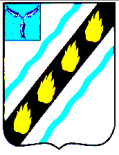 СОВЕТ ДЕПУТАТОВ (третьего созыва) РЕ Ш Е Н И Е	 от 25.08.2015  № 85  Об  установлении  ставки  арендной  платы  за  земельные участки, предоставляемые в аренду без торгов, находящиеся  собственности Степновского муниципального образованияРуководствуясь  Земельным  кодексом  Российской  Федерации,  Законом Саратовской  области  от  30.09.2014  №  122-ЗСО  «О  земле»,  Уставом Степновского муниципального образования Советского муниципального района Саратовской  области,  Совет  депутатов  Степновского  муниципального образования РЕШИЛ:  Установить на территории Степновского муниципального образования  размер арендной платы за земельные участки, предоставляемые в аренду без торгов,  на  которые  подтверждено  право  собственности  Степновского муниципального  образования,  в  размере  2  процентов  от    кадастровой стоимости земельного участка в год.   Установить,  что  арендная  плата  за  земельные  участки,  вносится физическими  и  юридическими  лицами  поквартально  до  10  числа  месяца, следующего за оплачиваемым кварталом.   Настоящее  решение  подлежит  опубликованию  в  установленном порядке.  Настоящее решение вступает в силу со дня принятия. Глава Степновского муниципального образования    С.В. Табаков 